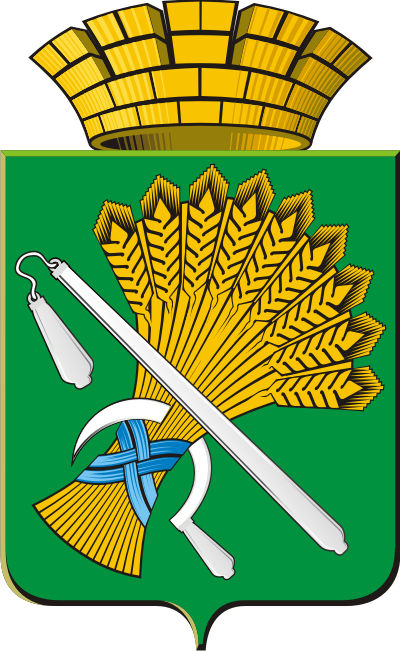 ГЛАВА КАМЫШЛОВСКОГО ГОРОДСКОГО ОКРУГАП О С Т А Н О В Л Е Н И Еот 06.10.2017 года   № 912 г. Камышлов Об утверждении порядка предоставления из бюджета  Камышловского городского округа субсидий организациям или индивидуальным предпринимателям, являющимися исполнителями коммунальных услуг, в целях возмещения затрат, связанных с предоставлением гражданам, проживающим на территории  Камышловского городского округа, меры социальной поддержки по частичному освобождению от платы за коммунальные услугиВ соответствии со статьей 78 Бюджетного кодекса Российской Федерации, Федеральным законом от 06.10.2003 года №131-ФЗ «Об общих принципах организации местного самоуправления в Российской Федерации», законом Свердловской области от 25.04.2013 № 40-ОЗ «О мере социальной поддержки по частичному освобождению граждан, проживающих на территории Свердловской области, от платы за коммунальные услуги», Законом Свердловской области от 25.04.2013 № 41-ОЗ «О наделении органов местного самоуправления муниципальных образований, расположенных на территории Свердловской области, государственным полномочием Свердловской области по предоставлению гражданам, проживающим на территории Свердловской области, меры социальной поддержки по частичному освобождению от платы за коммунальные услуги», постановлением Правительства Свердловской области от 18.12.2013 № 1539-ПП «О реализации Законов Свердловской области от 25.04.2013 № 40-ОЗ «О мере социальной поддержки по частичному освобождению граждан, проживающих на территории Свердловской области, от платы за коммунальные услуги» и от 25.04.2013 № 41-ОЗ «О наделении органов местного самоуправления муниципальных образований, расположенных на территории Свердловской области, государственным полномочием Свердловской области по предоставлению гражданам, проживающим на территории Свердловской области, меры социальной поддержки по частичному освобождению от платы за коммунальные услуги», Постановлением Правительства Российской Федерации от 06.09.2016 № 887 «Об общих требованиях к нормативным правовым актам, регулирующим предоставление субсидий юридическим лицам (за исключением субсидий государственным (муниципальным) учреждениям), индивидуальным предпринимателям, а также физическим лицам - производителям товаров, работ, услуг», руководствуясь Уставом Камышловского городского округа, ПОСТАНОВЛЯЮ:1. Утвердить Порядок предоставления субсидий из бюджета Камышловского городского округа организациям или индивидуальным предпринимателям, являющимся исполнителями коммунальных услуг, в целях возмещения затрат, связанных с предоставлением гражданам, проживающим на территории  Камышловского городского округа, меры социальной поддержки по частичному освобождению от платы за коммунальные услуги (прилагается).2. Опубликовать настоящее Постановление в газете «Камышловские известия» и разместить на официальном сайте   Камышловского городского округа в информационно-телекоммуникационной сети «Итернет».3. Контроль за исполнением настоящего постановления возложить на заместителя главы администрации Камышловского городского округа  Е.А. Бессонова.  И.о. главы Камышловского городского округа                                               А.В. ПоловниковПОРЯДОК ПРЕДОСТАВЛЕНИЯ СУБСИДИЙ ИЗ БЮДЖЕТАКАМЫШЛОВСКОГО ГОРОДСКОГО ОКРУГА ОРГАНИЗАЦИЯМ                   ИЛИ ИНДИВИДУАЛЬНЫМ ПРЕДПРИНИМАТЕЛЯМ,ЯВЛЯЮЩИМИСЯ ИСПОЛНИТЕЛЯМИ КОММУНАЛЬНЫХ УСЛУГ,В ЦЕЛЯХ ВОЗМЕЩЕНИЯ ЗАТРАТ, СВЯЗАННЫХС ПРЕДОСТАВЛЕНИЕМ ГРАЖДАНАМ, ПРОЖИВАЮЩИМ НА ТЕРРИТОРИИ КАМЫШЛОВСКОГО ГОРОДСКОГО ОКРУГА, МЕРЫ СОЦИАЛЬНОЙ ПОДДЕРЖКИ ПО ЧАСТИЧНОМУ ОСВОБОЖДЕНИЮ ОТ ПЛАТЫ ЗА КОММУНАЛЬНЫЕ УСЛУГИ      1.  Настоящий Порядок предоставления субсидий из бюджета Камышловского городского округа организациям или индивидуальным предпринимателям, являющимися исполнителями коммунальных услуг, в целях возмещения затрат, связанных с предоставлением гражданам, проживающим на территории  Камышловского городского округа, меры социальной поддержки по частичному освобождению от платы за коммунальные услуги (далее – Порядок) определяет процедуру предоставления субсидий организациям или индивидуальным предпринимателям, являющимися исполнителями коммунальных услуг (далее - исполнители коммунальных услуг).       2. Настоящий Порядок разработан в соответствии со статьей 78 Бюджетного кодекса Российской Федерации, Федеральным законом от 06.10.2003 года №131-ФЗ «Об общих принципах организации местного самоуправления в Российской Федерации», законом Свердловской области от 25.04.2013 № 40-ОЗ «О мере социальной поддержки по частичному освобождению граждан, проживающих на территории Свердловской области, от платы за коммунальные услуги», Законом Свердловской области от 25.04.2013 № 41-ОЗ «О наделении органов местного самоуправления муниципальных образований, расположенных на территории Свердловской области, государственным полномочием Свердловской области по предоставлению гражданам, проживающим на территории Свердловской области, меры социальной поддержки по частичному освобождению от платы за коммунальные услуги», постановлением Правительства Свердловской области от 18.12.2013 № 1539-ПП «О реализации Законов Свердловской области от 25.04.2013 № 40-ОЗ «О мере социальной поддержки по частичному освобождению граждан, проживающих на территории Свердловской области, от платы за коммунальные услуги» и от 25.04.2013 № 41-ОЗ «О наделении органов местного самоуправления муниципальных образований, расположенных на территории Свердловской области, государственным полномочием Свердловской области по предоставлению гражданам, проживающим на территории Свердловской области, меры социальной поддержки по частичному освобождению от платы за коммунальные услуги», Постановлением Правительства Российской Федерации от 06.09.2016 № 887 «Об общих требованиях к нормативным правовым актам, регулирующим предоставление субсидий юридическим лицам (за исключением субсидий государственным (муниципальным) учреждениям), индивидуальным предпринимателям, а также физическим лицам - производителям товаров, работ, услуг».3. Субсидии предоставляются юридическим лицам или индивидуальным предпринимателям, являющимся исполнителями коммунальных услуг (далее - исполнители коммунальных услуг) в случае предоставления ими гражданам, проживающим на территории Камышловского городского округа, меры социальной поддержки по частичному освобождению от платы за коммунальные услуги при соблюдении следующих требований:1) рост платы гражданина за коммунальные услуги превышает установленный на соответствующий период уполномоченным исполнительным органом государственной власти Свердловской области в сфере государственного регулирования цен (тарифов) предельный индекс изменения размера платы граждан за коммунальные услуги в Камышловском городском округе при сопоставимых перечне коммунальных услуг и объемах потребления коммунальных услуг;2) многоквартирный дом оснащен коллективными (общедомовыми) приборами учета потребления используемых коммунальных услуг (горячей и холодной воды, тепловой энергии, электрической энергии) - в случае, если гражданин проживает в многоквартирном доме;3) жилой дом оснащен индивидуальными приборами учета потребления используемых коммунальных услуг (горячей и холодной воды, тепловой энергии, электрической энергии, газа) - в случае, если гражданин проживает в жилом доме.Условия, указанные в подпунктах 2 и 3 настоящего пункта, не применяются при предоставлении меры социальной поддержки по частичному освобождению от платы за коммунальные услуги гражданам, проживающим в многоквартирных домах или жилых домах, на которые в соответствии с федеральным законодательством не распространяются требования об организации учета используемых коммунальных ресурсов.4. Право на получение субсидий имеют юридические лица любой организационно-правовой формы (за исключением государственных (муниципальных) учреждений) и индивидуальные предприниматели, соответствующие следующим критериям:1) осуществляющие деятельность по оказанию коммунальных услуг населению Камышловского городского округа;2) имеющие недополученные доходы, возникшие при предоставлении в отчетном году гражданам меры социальной поддержки по частичному освобождению от платы за коммунальные услуги;3) предоставляющие гражданам, проживающим на территории Камышловского городского округа, меры социальной поддержки по частичному освобождению от платы за коммунальные услуги при соблюдении условий:- рост платы гражданина за коммунальные услуги превышает установленный указом Губернатора Свердловской области на соответствующий период предельный индекс изменения размера платы граждан за коммунальные услуги для Камышловского городского округа;- многоквартирный дом оснащен коллективными (общедомовыми) приборами учета потребления коммунальных ресурсов: горячей и холодной воды, тепловой энергии, электрической энергии (в случае если гражданин проживает в многоквартирном доме);- жилой дом оснащен индивидуальными приборами учета потребления используемых коммунальных услуг: горячей и холодной воды, тепловой энергии, электрической энергии, газа (в случае если гражданин проживает в жилом доме);- наличие акта обследования многоквартирного дома или жилого дома, подтверждающего отсутствие технической возможности установки прибора учета потребления используемых коммунальных услуг: горячей и холодной воды, тепловой энергии, электрической энергии, газа;4) представившие документы, указанные в пункте 5 настоящего Порядка.Получатели субсидий не должны являться иностранными юридическими лицами, а также российскими юридическими лицами, в уставном (складочном) капитале которых доля участия иностранных юридических лиц, местом регистрации которых является государство или территория, включенные в утверждаемый Министерством финансов Российской Федерации перечень государств и территорий, предоставляющих льготный налоговый режим налогообложения и (или) не предусматривающих раскрытия и предоставления информации при проведении финансовых операций (офшорные зоны) в отношении таких юридических лиц, в совокупности превышает 50 процентов.Получатели субсидий не должны получать средства из соответствующего бюджета бюджетной системы Российской Федерации в соответствии с иными нормативными правовыми актами, муниципальными правовыми актами на цели, указанные в настоящем Порядке.5. Для получения субсидий исполнители коммунальных услуг представляют в администрацию Камышловского городского округа (отдел жилищно-коммунального и городского хозяйства администрации Камышловского городского округа) в срок до 10 февраля текущего финансового года следующие документы:1) заявка исполнителя коммунальных услуг на возмещение затрат, связанных с предоставлением меры социальной поддержки по форме согласно приложению № 1 к настоящему Порядку с приложением следующих документов:копия учредительных документов;копия свидетельства о государственной регистрации;копия свидетельства о постановке на учет в налоговом органе;копия выписки из ЕГРЮЛ или ЕГРИП (не ранее чем за 30 календарных дней до дня предоставления документов);документ, подтверждающий полномочия руководителя организации (выписка из протокола, приказ о назначении).2) форма федерального статистического наблюдения N 22-ЖКХ (сводная) «Сведения о работе жилищно-коммунальных организаций в условиях реформы», представленная исполнителем коммунальных услуг в Территориальный орган Федеральной службы государственной статистики по Свердловской области (далее - Территориальный орган Росстата) за отчетный финансовый год, с отметкой указанного органа;3) информацию об оснащенности жилищного фонда приборами учета на территории Камышловского городского округа в разрезе домов, по которым оказана мера социальной поддержки по частичному освобождению от платы за коммунальные услуги по форме согласно приложению № 3;4) расчет  совокупной платы по коммунальным услугам граждан по каждому многоквартирному и жилому дому, в котором указываются адрес, объем потребления по каждой коммунальной услуге (по приборам учета или нормативам), тариф, сумма начисленного платежа, аналогичные показатели за декабрь предыдущего года, предельный индекс, размер превышения предельного индекса, размер предоставляемой гражданину меры социальной поддержки по форме согласно приложению № 4 к настоящему Порядку;5) счета-фактуры ресурсоснабжающих организаций по коммунальным услугам или коммунальной услуге за отчетный период.6. Основания для отказа исполнителю коммунальных услуг в предоставлении субсидии: 6.1. Документы, представленные исполнителем коммунальных услуг на получение субсидии, поступившие позже срока, установленного пунктом 5 настоящего Порядка, не рассматриваются и возвращаются исполнителю коммунальных услуг с обоснованием причины возврата;6.2. Несоответствие представленных исполнителем коммунальных услуг документов требованиям, определенным пунктом 5 настоящего Порядка, или непредставление (предоставление не в полном объеме) указанных документов;6.3. Недостоверность представленной информации.7. Исполнитель коммунальных услуг несет ответственность за достоверность сведений, отраженных в документах, указанных в пункте 5 настоящего Порядка, и соблюдение условий предоставления субсидии, предусмотренных настоящим Порядком.8. Администрация Камышловского городского округа (отдел жилищно-коммунального и городского хозяйства) после получения документов от исполнителей коммунальных услуг проверяет их на соответствие пункту 5 Порядка. При наличии и соответствии всех документов требованиям установленным настоящим Порядком направляет их в Региональную энергетическую комиссию Свердловской области и Министерство энергетики и ЖКХ Свердловской области.При принятии решения о предоставлении субсидий администрация Камышловского городского округа (отдел жилищно-коммунального и городского хозяйства, юридический отдел) направляет в срок до 15 марта текущего года исполнителями коммунальных услуг проект Соглашения, согласно приложению № 2, в котором определяются направления целевого использования средств и порядок осуществления контроля за их целевым использованием.9. Возмещение затрат исполнителей коммунальных услуг, связанных с предоставлением меры социальной поддержки в отчетном году, осуществляется в текущем финансовом году, после принятия Министерством энергетики и жилищно-коммунального хозяйства Свердловской области решения о предоставлении субвенции Камышловского городскому округу и после поступления данных субвенций из областного бюджета бюджету Камышловского городского округа.Размер субсидии определяется на основании расчета совокупной платы по коммунальным услугам граждан (Приложение 4).10. Главным распорядителем средств бюджета Камышловского городского округа по предоставлению субсидии является администрация Камышловского городского округа.11. Перечисление субсидии осуществляется в течение 10 рабочих дней с момента заключения Соглашения.12. Субсидия перечисляется на расчетный счет, открытый получателям субсидий в учреждениях Центрального банка Российской Федерации или кредитных организациях.13. Администрация Камышловского городского округа, орган муниципального финансового контроля, осуществляют контроль за соблюдением исполнителем коммунальных услуг, получающим субсидию Порядка предоставления субсидии.14. Субсидии, полученные из бюджета Камышловского городского округа, носят целевой характер и не могут быть использованы на другие цели.15. Предоставленная субсидия подлежит возврату в бюджет Камышловского городского округа в случае выявления несоответствий сведений, расчетов, указанных в представленных документах, фактическим сведениям, расчетам, а также в случае нецелевого использования бюджетных средств.При выявлении выше указанных несоответствий, администрация Камышловского городского округа (отдел жилищно-коммунального и городского хозяйства администрации Камышловского городского округа) направляет требование о возврате средств субсидии в бюджет Камышловского городского округа в течении 10 рабочих дней. Приложение 1к Порядку предоставления из бюджетаКамышловского городского округасубсидий организациям или индивидуальным предпринимателям, являющимися исполнителями коммунальных услуг, в целях  возмещениязатрат, связанных с предоставлением гражданам, проживающим на территории Камышловского городского округа, мерысоциальной поддержки по частичному освобождению от платы за коммунальные услугиЗАЯВКА             на возмещение затрат, связанных с предоставлением гражданам, проживающим на территории  Камышловского городского округа, меры социальной поддержки по частичному освобождению от платы за коммунальные услуги от _______________20__ года          Изучив  Порядок предоставления субсидий из бюджета Камышловского городского округа организациям или индивидуальным предпринимателям, являющимся исполнителями коммунальных услуг, в целях возмещения затрат, связанных с предоставлением гражданам, проживающим на территории  Камышловского городского округа, меры социальной поддержки по частичному освобождению от платы за коммунальные услуги  _________________________  ____________________________________________________________________,                       (полное наименование юридического лица)в лице ____________________________________________________________________,              (полное наименование должности и Ф.И.О. руководителя)просит рассмотреть прилагаемые к заявке документы и принять решение о заключении соглашения о предоставлении субсидии  на возмещение затрат, связанных с предоставлением гражданам, проживающим на территории  Камышловского городского округа, меры социальной поддержки по частичному освобождению от платы за коммунальные услуги в _______ году в размере _______________ рублей.      К заявке прилагаются следующие документы:    1.    2.Руководитель организации _______________   _______________________                                                  (подпись)        М.П.      (расшифровка подписи)Приложение 2к Порядку предоставления из бюджетаКамышловского городского округасубсидий организациям или индивидуальным предпринимателям, являющимися исполнителями коммунальных услуг, в целях  возмещениязатрат, связанных с предоставлением гражданам, проживающим на территории Камышловского городского округа, мерысоциальной поддержки по частичному освобождению от платы за коммунальные услуги	СОГЛАШЕНИЕ	о предоставлении из бюджета Камышловского городского округа субсидий организациям или индивидуальным предпринимателям, являющимися исполнителями коммунальных услуг, в целях возмещения затрат, связанных с предоставлением гражданам, проживающим на территории  Камышловского городского округа, меры социальной поддержки по частичному освобождению от платы за коммунальные услугиг. Камышлов                                   «____» _____________ 20____года                                                                                                   Администрация Камышловского городского округа, именуемая в дальнейшем «Главный распорядитель», в лице _____________________________________ действующего на основании ________________________________________, с одной   стороны, и_________________________________________________________________,(наименование юридического лица – получателя субсидий)именуемый в дальнейшем «Получатель», в лице________________________                   ___________________, действующего на основании Устава, с  другой  стороны, далее именуемые «Стороны», в  соответствии с  Бюджетным кодексом Российской Федерации, решением Думы Камышловского городского округа от «___»__________20__года «О бюджете Камышловского городского округа на 20__ год и на плановый период 20__ и 20__годов», постановлением главы Камышловского городского округа от ___________  № ____  «Об утверждении Порядка предоставления из бюджета Камышловского городского округа субсидий организациям или индивидуальным предпринимателям, являющимися исполнителями коммунальных услуг, в целях возмещения затрат, связанных с предоставлением гражданам, проживающим на территории Камышловского городского округа, меры социальной поддержки по частичному освобождению от платы за коммунальные услуги» (далее – Порядок предоставления субсидий), приказом  финансового управления администрации Камышловского городского округа  от 29.12.2016 года № 106-О «Об утверждении типовых форм договоров (соглашений) о предоставлении из бюджета Камышловского городского округа субсидий  юридическим лицам (за исключением муниципальных учреждений), индивидуальным предпринимателям, физическим лицам –  производителям товаров, работ,  услуг»  заключили   настоящее   соглашение   (далее – соглашение)   о нижеследующем.1. Предмет Соглашения1.1.	Предметом   настоящего   соглашения   является   предоставление избюджета Камышловского городского округа в 20__ 	году/20__ - 20__	годах   Получателю   субсидии в целях возмещения затрат, связанных с предоставлением гражданам, проживающим на территории Камышловского городского округа, меры социальной поддержки по частичному освобождению от платы за коммунальные услуги (далее - Субсидия).1.2.	Субсидия предоставляется Главным распорядителем в соответствии с лимитами бюджетных обязательств, доведенными Главному распорядителю по кодам классификации расходов бюджетов Российской Федерации: код Главного распорядителя_________	, раздел _______, подраздел _______	, целевая статья _______ _, вид расходов __________  в рамках подпрограммы «Социальная поддержка отдельных категорий граждан на территории Камышловского городского округа » муниципальной программы «Развитие социально-экономического комплекса Камышловского городского округа до 2020 года».2. Размер Субсидии2.1. Размер Субсидии, предоставляемой из бюджета Камышловского городского округа в соответствии с настоящим соглашением, составляет:в 20	году	(	) рублей.(сумма прописью3. Условия предоставления Субсидии	3.1. Соответствие Получателя требованиям, установленным Порядком предоставления субсидий.	3.2. Предоставление Получателем документов, необходимых для получения Субсидии, в соответствии с приложением № 1 к настоящему соглашению.           3.3. Согласие Получателя на осуществление Главным распорядителем и органами муниципального финансового контроля проверок соблюдения Получателем условий, целей и порядка предоставления Субсидии.4. Порядок перечисления Субсидии4.1.	Перечисление Субсидии осуществляется в соответствии с бюджетным законодательством Российской Федерации на счет__________________________________________________________________(реквизиты счета Получателя)открытый в	.(указывается наименование кредитной организации)4.2.	Срок (периодичность) перечисления субсидии: единовременно.Перечисление Субсидии осуществляется Главным распорядителем в течение 30 календарных дней после предоставления документов, подтверждающих фактически произведенные расходы, с приложением копий первичных документов.4.3.	Главный распорядитель отказывает Получателю в предоставлении
Субсидии в случаях, установленных Порядком предоставления субсидий.5. Права и обязанности Сторон5.1. Главный распорядитель обязуется:рассмотреть в порядке и сроки, установленные Порядком предоставления субсидий, представленные Получателем документы;обеспечить предоставление Субсидии в порядке и при соблюдении Получателем условий    предоставления    Субсидии, установленных Порядком предоставления субсидий и настоящим соглашением;3)	обеспечить перечисление субсидии на счет Получателя, указанный в
пункте 4.1 настоящего соглашения;4)	осуществлять контроль за соблюдением Получателем условий, целей и порядка предоставления Субсидии;в случае установления Главным распорядителем или получения от органа муниципального финансового контроля информации о фактах нарушения Получателем порядка, целей и условий предоставления Субсидии, предусмотренных Порядком предоставления субсидий, в том числе указания в документах, представленных Получателем, недостоверных сведений, направлять Получателю требование об устранении нарушений и приостанавливать предоставление Субсидии до устранения указанных нарушений с обязательным уведомлением Получателя;6)	в случае если Получателем допущены нарушения условий
предоставления Субсидии, нецелевое использование Субсидии, направлять Получателю требование  о возврате средств Субсидии в бюджет Камышловского городского округа в срок 10 рабочих дней.Требование о возврате средств Субсидии в бюджет Камышловского городского округа подготавливается Главным распорядителем в письменной форме с указанием Получателя, платежных реквизитов, срока возврата и суммы Субсидии, подлежащей возврату (с приложением порядка расчета (при необходимости));5.2.	Главный распорядитель вправе:запрашивать у Получателя документы и материалы, необходимые для осуществления контроля за соблюдением условий предоставления Субсидии.5.3.	Получатель обязуется:1)	обеспечивать выполнение условий предоставления Субсидии,
установленных настоящим соглашением, в том числе:предоставить  Главному  распорядителю  документы,   необходимые  для предоставления субсидии, указанные в приложении № 1 к настоящему Соглашению, соответствующие требованиям, установленным Порядком предоставления субсидий;2)	устранять факты нарушения порядка, целей и условий предоставления Субсидии в сроки, определенные в требовании Главного распорядителя;3)	возвращать в бюджет Камышловского городского округа Субсидию в размере и в сроки, определенные в требовании Главного распорядителя;4)	направлять по запросу Главного распорядителя документы и
информацию, необходимые для проведения проверок соблюдения порядка, целей и условий предоставления Субсидии, в течение 5 рабочих дней со дня получения запроса Главного распорядителя;5.4. Получатель вправе:обращаться к Главному распорядителю за разъяснениями в связи с исполнением настоящего соглашения;осуществлять иные права, установленные бюджетным законодательством Российской Федерации, Порядком предоставления субсидий и настоящим соглашением.6. Ответственность Сторон	6.1. В случае неисполнения или ненадлежащего исполнения своих обязательств по настоящему соглашению Стороны несут ответственность в соответствии с законодательством Российской Федерации.7. Заключительные положения	7.1. Споры, возникающие между Сторонами в связи с исполнением настоящего соглашения, решаются ими, по возможности, путем проведения переговоров с оформлением соответствующих протоколов или иных документов. При недостижении согласия споры между Сторонами решаются в судебном порядке.	7.2. Соглашение вступает в силу после его подписания Сторонами и действует до «___» _____ 20__года (полного исполнения Сторонами своих обязательств, кроме обязательства по перечислению Субсидии в соответствии с пунктом  4.2 настоящего соглашения).	Обязательство по перечислению Субсидии, указанное в пункте 4.2 настоящего Соглашения, прекращается по окончании финансового года, в котором заключено соглашение, за исключением случаев, прямо предусмотренных муниципальными нормативными правовыми актами .	7.3. Изменение настоящего соглашения осуществляется по инициативе Сторон в письменной форме в виде дополнительного соглашения к настоящему соглашению, которое является его неотъемлемой частью и вступает в действие после его подписания Сторонами.	7.4.	Расторжение настоящего соглашения возможно в следующих случаях:	1) реорганизация или прекращение деятельности Получателя;	2) нарушения Получателем порядка, целей и условий предоставления Субсидии, установленных Порядком предоставления субсидии и настоящим Соглашением;Расторжение настоящего соглашения в одностороннем порядке возможно по требованию Главного распорядителя в случае недостижения Получателем установленных соглашением показателей результативности.	7.5. Настоящее соглашение заключено Сторонами в двух экземплярах, имеющих равную юридическую силу, по одному для каждой из Сторон.8. Юридические адреса и платежные реквизиты Сторон9. Подписи СторонПриложение 3к Порядку предоставления из бюджетаКамышловского городского округасубсидий организациям или индивидуальным предпринимателям, являющимися исполнителями коммунальных услуг, в целях  возмещениязатрат, связанных с предоставлением гражданам, проживающим на территории Камышловского городского округа, мерысоциальной поддержки по частичному освобождению от платы за коммунальные услугиИНФОРМАЦИЯоб оснащении жилищного фонда приборами учета на территорииКамышловского городского округа в разрезе домов, по которым оказана мера социальной поддержки по частичному освобождениюот платы за коммунальные услугиПриложение 4к Порядку предоставления из бюджетаКамышловского городского округасубсидий организациям или индивидуальным предпринимателям, являющимися исполнителями коммунальных услуг, в целях  возмещениязатрат, связанных с предоставлением гражданам, проживающим на территории Камышловского городского округа, мерысоциальной поддержки по частичному освобождению от платы за коммунальные услугиРАСЧЕТСОВОКУПНОЙ ПЛАТЫ ПО КОММУНАЛЬНЫМ УСЛУГАМ ГРАЖДАН___________________________________________________________(наименование юридического лица)УТВЕРЖДЕНпостановлением главыКамышловского городского округаот 06.10.2017  года №  912Администрация Камышловского городского округаНаименование ПолучателяМесто нахождения:624860, Свердловская обл., г. Камышлов ул. Свердлова, 41 Место нахождения:(юридический адрес)Платежные реквизиты:ИНН 6613002150 КПП 663301001 л/с 03901000020 в финансовом управлении администрации Камышловского городского округа ОГРН 1026601077733 ОКПО 04041898 Платежные реквизиты:Администрация Камышловского городского округа Администрация Камышловского городского округа Краткое наименованиеполучателя СубсидииКраткое наименованиеполучателя Субсидии    _____________/___________    _____________/___________   _____________/_____________   _____________/_____________(подпись)(И.О.Фамилия)(подпись)(И.О.Фамилия)Адрес ТеплоснабжениеТеплоснабжениеТеплоснабжениеВодоснабжениеВодоснабжениеВодоснабжениеЭлектроснабжение Электроснабжение Электроснабжение Адрес Необходимость установки прибора учета в соответствии с действующим законодательствомНаличиеПримечаниеНеобходимость установки прибора учета в соответствии с действующим законодательствомНаличиеПримечаниеНеобходимость установки прибора учета в соответствии с действующим законодательствомНаличиеПримечаниеФ.И.О.АдресНаименование ресурсаБазовый периодБазовый периодБазовый периодСумма по предельному индексуТекущий периодТекущий периодТекущий периодРазмер превышения предельного индексаФ.И.О.АдресНаименование ресурсаОбъем потребленияТарифСумма начисленного платежаСумма по предельному индексуОбъем потребленияТарифСумма начисленного платежаРазмер превышения предельного индекса1234567891011